Открытое акционерное общество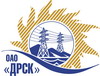 «Дальневосточная распределительная сетевая  компания»ПРОТОКОЛпроцедуры вскрытия конвертов с заявками участников ПРЕДМЕТ ЗАКУПКИ: открытый одноэтапный конкурс (ЭТП) на право заключения Договора на выполнение работ: Закупка № 2639 - Строительство ЛЭП-10 кВ Сокольчи-Глазковка для нужд филиала ОАО «ДРСК» «Приморские электрические сети».Планируемая стоимость:  42 000 000,00    руб. без учета НДС.Дата и время процедуры вскрытия конвертов:  15.09.2014 г. 15:00 местного времени№ и дата протокола вскрытия конвертов:  547/УК-В от 15.09.2014Основание для проведения закупки (ГКПЗ и/или реквизиты решения ЦЗК):   ГКПЗИнформация о результатах вскрытия конвертов:В электронный сейф площадки b2b-energo.ru поступило 3 (три) заявки на участие в закупке.Вскрытие конвертов было осуществлено членами Закупочной комиссии 2 уровня.Дата и время начала процедуры вскрытия конвертов с заявками на участие в закупке: 15:00 (время благовещенское) 15.09.2014 г.Место проведения процедуры вскрытия конвертов с заявками на участие в закупке: электронный сейф площадки b2b-energo.ru.В конвертах обнаружены заявки следующих Участников закупки:РЕШИЛИ:Утвердить протокол вскрытия конвертов с заявками участниковТехнический секретарь		________________________	   К.В. Курганов15.09.2014г. Благовещенск547/УКС-В№Наименование претендента на участие в конкурсе и его адресПредмет и общая цена заявки на участие в конкурсе1ОАО «Востоксельэлектросетьстрой» 680042 г. Хабаровск, ул. Тихоокеанская 165Цена: 25 040 744,00  руб. без учета НДС.     (29 548 077,92 рублей с учетом НДС). ООО «Актис Капитал» 680007 г. Хабаровск, ул. Волочаевская, д. 8, литер Щ, офис 11Цена: 42 000 000,00  руб. без учета НДС.   (49 560 000,00 рублей с учетом НДС). ООО «МонтажЭлектроСервис» 660118 г. Красноярск, ул. Северное шоссе, д, 11Цена: 38 116 299,20  руб. без учета НДС.   (44 977 233,06 рублей с учетом НДС). Ответственный секретарь________________________О.А. Моторина